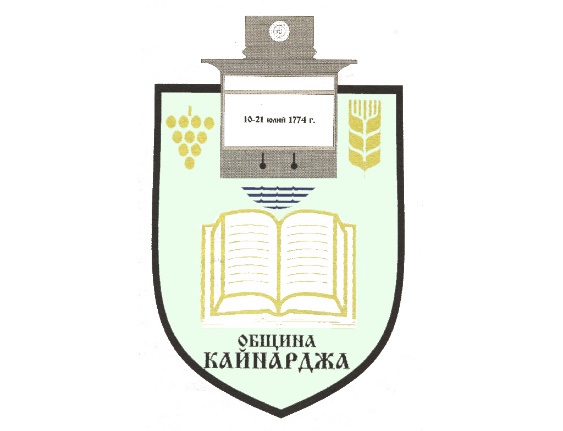 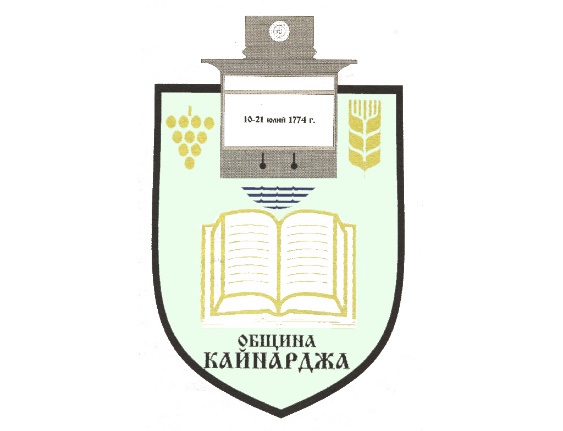                                                              З А П О В Е Д                                        № РД 09-371/24.08.2022 г.На основание чл.44, ал.2 от ЗМСМА  и във връзка с чл. 51, ал. 3 от Закона за защита при бедствията.                                                      О Т М Е Н Я М:	Обявеното частично бедствено положение в селата Зарник, Добруджанка и Светослав. Считано от 17:00 чеса на 24.08.2022г.	Прекратявам действието на заповед РД-09-365/23.08.2022г., считано от 24.08.2022 г.Заповедта да се доведе до знанието на заинтересованите лица чрез публикуване на интернет страницата на Община Кайнрджа. Да се изпрати на Областна Администрация Силистра и ОД МВР гр. Силистра .Кмет на община КайнарджаЛюбен Сивев